НАУЧНЫЕ РУКОВОДИТЕЛИ АСПИРАНТОВ в КГУ им. К.Э. ЦиолковскогоНАУЧНЫЕ РУКОВОДИТЕЛИ АСПИРАНТОВ в КГУ им. К.Э. ЦиолковскогоНАУЧНЫЕ РУКОВОДИТЕЛИ АСПИРАНТОВ в КГУ им. К.Э. ЦиолковскогоНАУЧНЫЕ РУКОВОДИТЕЛИ АСПИРАНТОВ в КГУ им. К.Э. ЦиолковскогоФотографияФИОУченая степень, ученое звание, должностьНаправление научных исследований, сфера научных интересов1.2. Компьютерные науки и информатика1.2. Компьютерные науки и информатика1.2. Компьютерные науки и информатика1.2. Компьютерные науки и информатика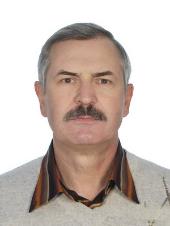 Степович Михаил АдольфовичДоктор физико-математических наук, профессор, профессор кафедры физики и математики КГУ им.      К.Э. Циолковскогоstepovichma@tksu.ruФизика конденсированного состояния. Математическое моделирование, численные методы и комплексы программ применительно к физическим задачам.1.3. Физические науки1.3. Физические науки1.3. Физические науки1.3. Физические науки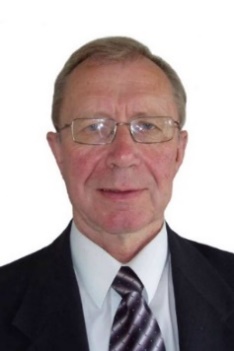 Мильман Олег ОшеровичДоктор технических наук, профессор, профессор кафедры физики и математики КГУ им.                               К.Э. Циолковскогоturbocon@kaluga.ruТеплофизика и теоретическая теплотехника. Энергетика. Энергосбережение. Теплообменные аппараты.1.5. Биологические науки1.5. Биологические науки1.5. Биологические науки1.5. Биологические науки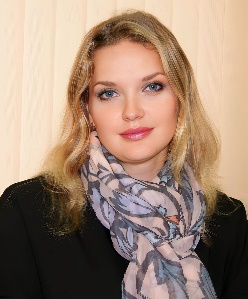 ЛаврентьеваГалинаВладимировнаДоктор биологических наук, доцент, директор Института естествознания КГУ им. К.Э. Циолковского lavrentyeva_g@list.ruЭкология. Радиобиология. Техносферная безопасность. Биотехнологии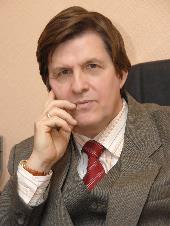 Лыков Игорь НиколаевичДоктор биологических наук, профессор кафедры биологии и экологии КГУ им. К.Э. ЦиолковскогоLinprof47@yandex.ruМикробиология. Экология и экология человека. Иммунология. Гигиена и санитария. Биотехнология. Генетика.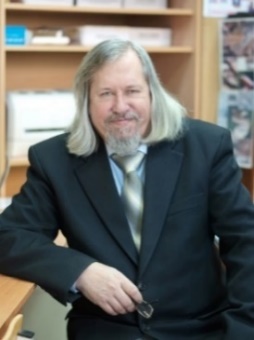 Стрельцов Алексей БорисовичДоктор биологических наук, профессор кафедры биологии и экологии КГУ им. К.Э. ЦиолковскогоBiomona@mail.ruФундаментальные основы биоиндикации и оценки качества среды.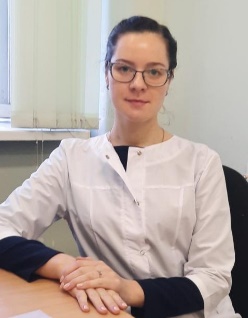 Никанорова Анна МихайловнаДоктор ветеринарных наук, кандидат биологических наук, доцент, профессор кафедры биологии и экологии КГУ им. К.Э. Циолковского.  NikanorovaAM@tksu.ru Паразитарные болезни человека и животных. Паразитарные зоонозы трансмиссивные и не трансмиссивные.  Иммунитет при паразитарных заболеваниях. Мониторинг и прогнозирование природно-очаговых болезней с применением математического моделирования.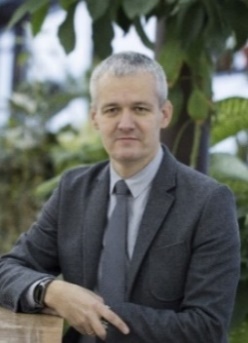 Константинов Евгений ЛьвовичКандидат биологических наук, доцент, доцент кафедры биологии и экологии КГУ им. К.Э. ЦиолковскогоKonstantinovEL@tksu.ruБиология и экология синантропных видов гекконов Юго-Восточной Азии.3.1. Клиническая медицина3.1. Клиническая медицина3.1. Клиническая медицина3.1. Клиническая медицина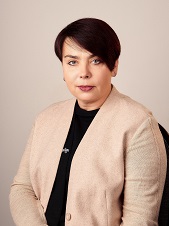 Смирнова Галина ОлеговнаДоктор медицинских наук, доцент, директор Медицинского института КГУ им. К.Э. Циолковскогоsmirnovago@tksu.ruХирургия, хирургическая гастроэнтерология, раны и раневая инфекция, пластическая и реконструктивная хирургия, регенеративная медицина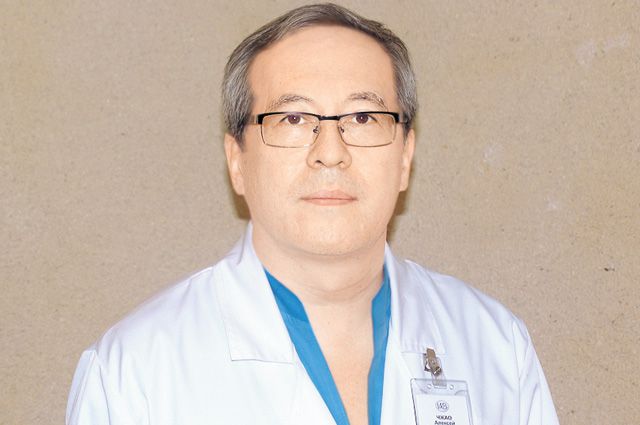 Чжао Алексей ВладимировичДоктор медицинских наук, профессор, профессор кафедры постдипломного образования КГУ им. К.Э. Циолковскогоalexeyzhao@gmail.com Хирургия гепатопанкреатобилиарной области, экстренная хирургия печени и поджелудочной железы, криохирургия, кровесберегающие технологий в хирургии.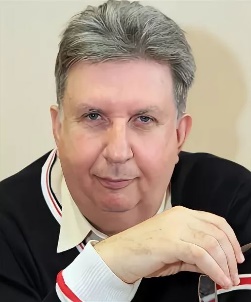 Гинзбург Борис ГригорьевичДоктор медицинских наук, профессор кафедры постдипломного образования КГУ им. К.Э. Циолковского GinzburgBG@tksu.ruНаследственные заболевания и врожденные аномалии развития у детей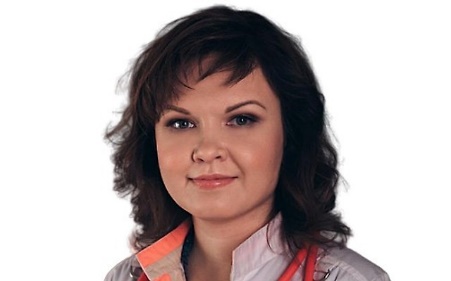 Волгина Ирина Михайловна Кандидат медицинских наук, доцент кафедры постдипломного образования КГУ им. К.Э. Циолковскогоdr.irinavolgina@yandex.ruГастроэнтерология: функциональные заболевания желудочно-кишечного тракта, болезни пищевода, желудка, печени, кишечника, поджелудочной железы, желчного пузыря.5.2. Экономика5.2. Экономика5.2. Экономика5.2. Экономика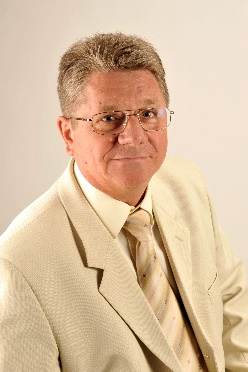 Крутиков Валерий КонстантиновичДоктор экономических наук, профессор, профессор кафедры экономики и управления КГУ им. К.Э. Циолковскогоvkkrutikov@mail.ruЭкономика и управление народным хозяйством по отраслям; финансы, денежное обращение и кредит. Региональная экономика. Цифровая экономика. Цифровые финансовые активы.5.3. Психология5.3. Психология5.3. Психология5.3. Психология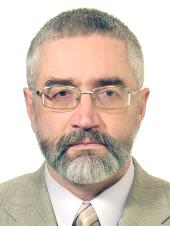 Енгалычев Вали ФатеховичДоктор психологических наук, профессор, профессор кафедры общей и социальной психологии КГУ им.     К.Э. Циолковскогоvaliyen@gmail.comЮридическая психология. Судебная экспертиза. Психологический анализ текста, ситуации, человеческого поведения, измененных состояний сознания.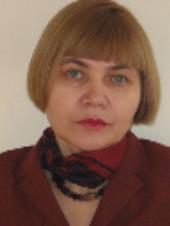 Горбачева Елена Игоревна Доктор психологических наук, профессор, заведующий кафедрой психологии развития и образования КГУ им. К.Э. ЦиолковскогоGorbachevaEI@tksu.ruПсихологическая диагностика. Предметная избирательность мышления. Моральная ориентация личности. Социальное мышление.  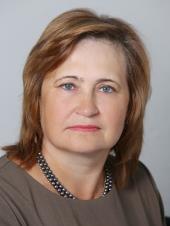 Краснощеченко Ирина ПетровнаДоктор психологических наук, доцент, профессор кафедры общей и социальной психологии КГУ им.      К.Э. ЦиолковскогоKrasnoshhechenko_IP@tksu.ruСоциальная психология. Педагогическая психология. Юридическая психология. Психологические проблемы развития субъектов образовательного пространства.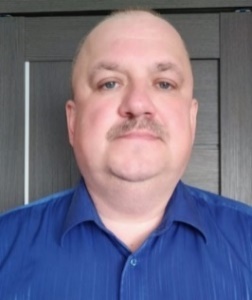 Фомин Андрей ЕвгеньевичДоктор психологических наук, доцент, профессор кафедры психологии развития и образования КГУ им. К.Э. ЦиолковскогоFominAE@tksu.ruКогнитивные и метакогнитивные процессы в решении учебных задач. Метакогнитивное обучение. Роль обратной связи в обучении. Негативные формы активности учащегося в обучении и воспитании.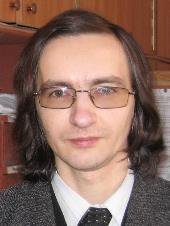 СавинЕвгений ЮрьевичКандидат психологических наук, доцент, доцент кафедры психологии развития и образования КГУ им. К.Э. ЦиолковскогоSavinEY@tksu.ruПсихология интеллекта. Психология компетентности. Субъектный опыт в учебной и профессиональной деятельности.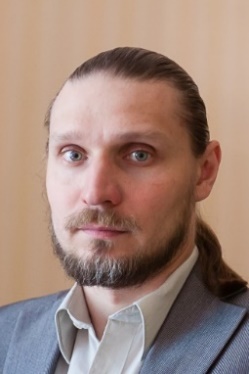 Хавыло Алексей ВикторовичКандидат психологических наук, доцент кафедры общей и социальной психологии КГУ им.                            К.Э. Циолковского HaviloAV@tksu.ruРазработка методов прикладной психофизиологии и аппаратной психодиагностики. Анализ психофизиологических показателей, мимики и голоса человека.5.4. Социология5.4. Социология5.4. Социология5.4. Социология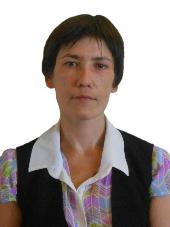 Казакова Анна ЮрьевнаДоктор социологических наук, профессор кафедры философии, культурологии и социологии КГУ им. К.Э. Циолковскогоkazakova.a.u@yandex.ruСоциальное неравенство. Жилищное неравенство. Депривация и социальная напряженность. Субъективный аспект социальной стратификации и социальная идентификация. Общественное мнение как социальный институт Социоструктурная маргинальность.5.6. Исторические науки5.6. Исторические науки5.6. Исторические науки5.6. Исторические науки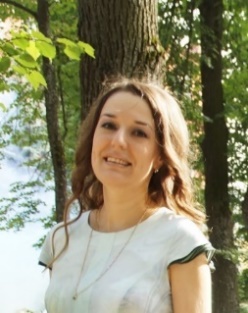 Белова Ирина БорисовнаДоктор исторических наук, доцент, профессор кафедры истории КГУ им. К.Э. Циолковскогоirina-25.01@mail.ruИстория России конца XIX – первой трети XX века. История российской провинции в годы Первой мировой войны, российского беженства и военного плена. Краеведение. Историческая биография. 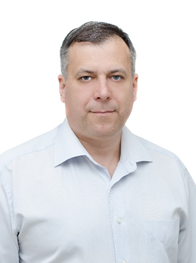 Степанов Вячеслав ПетровичДоктор исторических наук, профессор, ведущий научный сотрудник Отдела современной истории стран Центральной и Юго-Восточной Европы Института славяноведения Российской академии наук. Профессор кафедры истории КГУ им. К.Э. Циолковского vpstepanovpochta@gmail.com Политическая истории современности. Этнополитология, Межэтнические конфликты. Межнациональные вопросы. Национальная политика и проблемы идентичности. Традиционная культура народов. 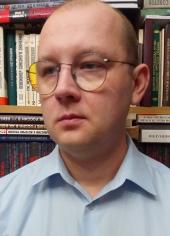 Кометчиков Игорь ВячеславовичКандидат исторических наук, доцент, доцент кафедры истории КГУ им. К.Э. ЦиолковскогоKometchikovIV@tksu.ruНовейшая история России (1930-1970-е гг.). История советского чиновничества. История крестьянства. История ментальностей. История повседневности советского общества.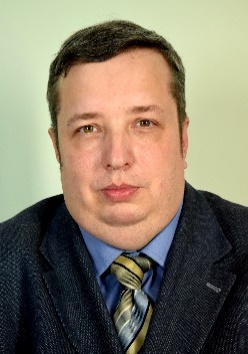 Сагимбаев АлексейВикторович Доктор исторических наук, доцент, профессор кафедры истории КГУ им. К.Э. Циолковского sagimbaev@yandex.ruЭволюция форм и методов британского колониализма в конце 19-первой половине 20 вв., постколониальная трансформация восточных обществ.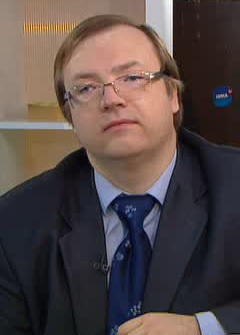 Штепа Алексей Владимирович Кандидат исторических наук, доцент, доцент кафедры истории КГУ им. К.Э. ЦиолковскогоSнtepaAV@tksu.ruИстория Русской Православной Церкви. История церковно-государственных отношений в России. История образования в Калужском регионе. История благотворительности в России и Калужском крае. Военная история.5.8. Педагогика5.8. Педагогика5.8. Педагогика5.8. Педагогика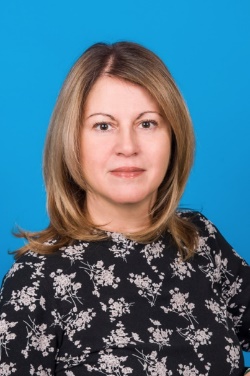 Полякова Мария АлександровнаДоктор педагогических наук, доцент, директор Института истории и права КГУ им. К.Э. ЦиолковскогоMariap71@rambler.ruТеория и история педагогики. История педагогики зарубежных (западных) стран, прежде всего, эпохи Ренессанса и раннего Нового времени. Педагогическая компаративистика. Педагогическая терминология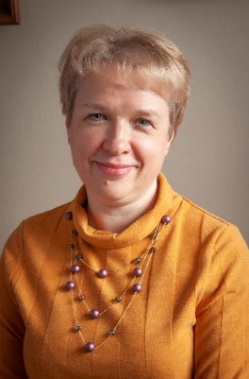 Исаева Нина АлександровнаДоктор педагогических наук, доцент, заведующий кафедрой русского языка как иностранного КГУ им.    К.Э. ЦиолковскогоIsayevaNA@tksu.ruПреподавание в вузе и в школе. Технологии обучения. Проблемы изучения и преподавания русского языка, русского языка как иностранного, русского языка как неродного. Связи языка и культуры. Школьный учебник.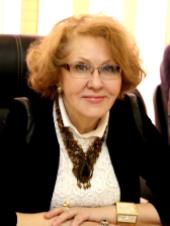 Макарова Валентина АлександровнаДоктор педагогических наук, профессор, заведующий кафедрой социальной адаптации и организации работы с молодежью КГУ им. К.Э. ЦиолковскогоMakarovaVA@tksu.ruДуховно-нравственное воспитание детей и молодежи. Социально-психологическо-педагогическое сопровождение обучающихся.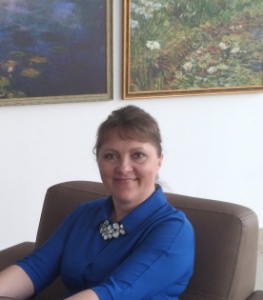 Иванова Ирина ВикторовнаДоктор педагогических наук, доцент, доцент кафедры социальной адаптации и организации работы с молодежью КГУ им. К.Э. Циолковского IvanovaIV@tksu.ru Теория и методика дополнительного образования. Воспитание ребенка в контексте экзистенциальных подходов в педагогике. Саморазвитие и самореализация детей и молодежи.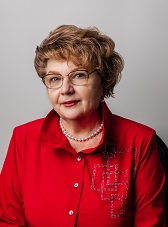 Савотина Наталья АнатольевнаДоктор педагогических наук, доцент, профессор кафедры педагогики КГУ им. К.Э. Циолковскогоnasa-amigo@rambler.ruГражданское воспитание в пространстве современного образования. Технологический потенциал воспитания в развитии социальной активности молодежи. Профессиональная подготовка педагогов. Социальная адаптация личности в условиях студенческой среды.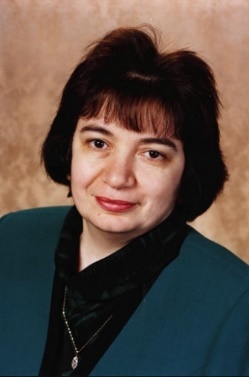 Хачикян Елена ИвановнаДоктор педагогических наук, профессор, заведующий кафедрой литературы КГУ им. К.Э. Циолковскогоhelena64@bk.ruТеория и методика профессионального образования. Активные формы обучения в образовательном пространстве высшей школы.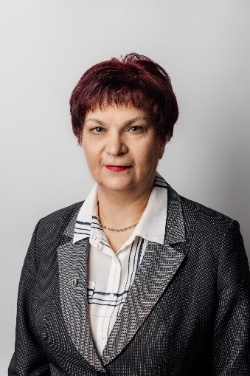 Штрекер Нина ЮрьевнаДоктор педагогических наук, профессор, профессор кафедры педагогики КГУ им. К.Э. ЦиолковскогоShtreker_NJ@tksu.ruЛингводидактика. методика преподавания филологических дисциплин в вузе.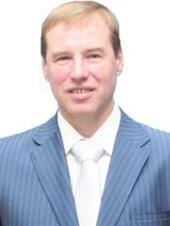 Виноградский Вадим ГеннадиевичКандидат педагогических наук, доцент, заведующий кафедрой информатики и информационных технологий КГУ им. К.Э. Циолковскогоvad@tksu.ruПрофессиональное образование в области информационных технологий и искусственного интеллекта.5.9. Филология5.9. Филология5.9. Филология5.9. Филология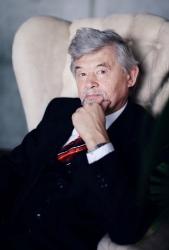 Васильев Лев ГеннадьевичДоктор филологических наук, профессор, заведующий кафедрой лингвистики и иностранных языков КГУ им. К.Э. Циолковскогоargumentation@mail.ruРечевое воздействие. Лингвистическая аргументология. Когнитивная лингвистика. Прикладная лингвистика. Фундаментальные исследования языка.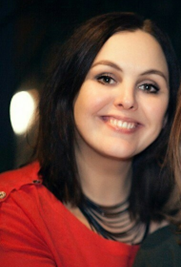 БалашоваЕлена АнатольевнаДоктор филологических наук, доцент, профессор кафедры литературы КГУ им. К. Э. ЦиолковскогоBalashovaYA@tksu.ruСовременная поэзия. Интерпретация художественного текста. Русская лирика ХХ-ХХI вв. Жанрология.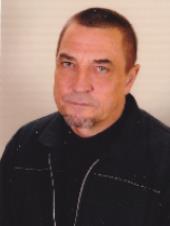 Каргашин Игорь АлексеевичДоктор филологических наук, доцент, профессор кафедры литературы КГУ им. К. Э. ЦиолковскогоKargashinIA@tksu.ruТеория литературы. Русская поэзия ХХ-ХХI вв.Стихосложение. Субъектная организация текста.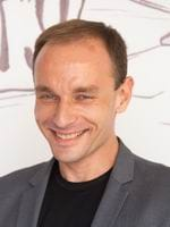 Похаленков ОлегЕвгеньевичДоктор филологических наук, доцент, профессор кафедры литературы КГУ им. К.Э. ЦиолковскогоPohalenkovOE@tksu.ruЗарубежная литература (западноевропейская и американская). Сравнительное литературоведение. Русско-европейские литературные связи. Нарратология.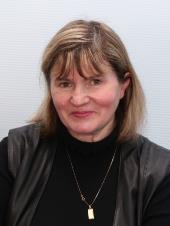 Иосифова Вера ЕвгеньевнаДоктор филологических наук, доцент, профессор кафедры русского языка как иностранного КГУ им.      К.Э. Циолковского.iosifova.vera@yandex.ruАктуальные вопросы грамматики русского языка: проблема частей речи, типы простого предложения, фундаментальные категории синтаксиса предложения. Структура китайского языка. Вопросы теории коммуникации, диалога, стилистика и семиотика.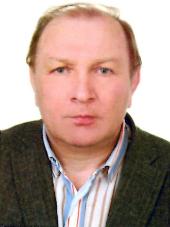 Еремин Александр НиколаевичДоктор филологических наук, профессор, заведующий кафедрой русского языка КГУ им. К.Э. Циолковскогоeremin.an55@yandex.ruЛексика. Лексическая семантика. Дискурсивные практики.5.10. Искусствоведение и культурология5.10. Искусствоведение и культурология5.10. Искусствоведение и культурология5.10. Искусствоведение и культурология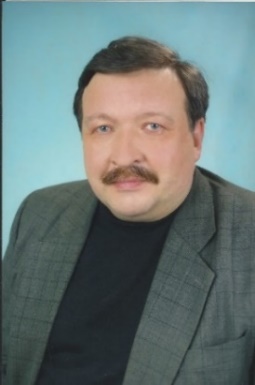 Лыткин Владимир ВладимировичДоктор философских наук, профессор, заведующий кафедрой философии, культурологии и социологии КГУ им. К.Э. Циолковскогоvlad-lytkin@yandex.ruФилософская антропология, философия культуры. История и теория культуры. Философия русского космизма, русская философия, история и философия космонавтики и ракетостроения.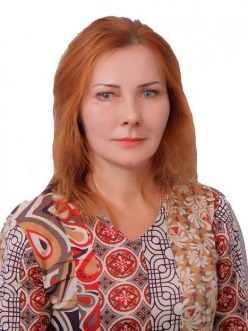 ФедяйИнна ВикторовнаДоктор философских наук, доцент, профессор кафедры философии, культурологии и социологии КГУ им. К.Э. Циолковскогоfed.inna@gmail.comФилософия образования. Философия политики. Философская антропология, философия культуры. Теория антисистем.